1.16	рассмотреть вопросы, связанные с системами беспроводного доступа, включая локальные радиосети (WAS/RLAN), в полосах частот между 5150 МГц и 5925 МГц, и принять надлежащие регламентарные меры, включая дополнительные распределения спектра подвижной службе, в соответствии с Резолюцией 239 (ВКР-15);Часть 1 – Полоса частот 5150–5250 МГцБазовая информацияЛокальные радиосети (RLAN) продемонстрировали невероятный успех в установлении приемлемых в ценовом отношении и повсеместных широкополосных соединений. Введенные некоторыми администрациями в ограниченном спектре в диапазоне 2,4 ГГц и впоследствии расширенные до диапазона 5 ГГц, сети RLAN, и в особенности устройства Wi-Fi, в настоящее время являются неотъемлемым компонентом мировой инфраструктуры установления соединений. Согласно последним статистическим данным, более 50% всего глобального IP-трафика будет доставляться по Wi-Fi1, и по прогнозам, в ближайшие годы спрос будет продолжать быстро расти в связи с внедрением 5G и гигабитных беспроводных технологий. Однако несмотря на растущий спрос, спектр, доступный на глобальном уровне для сетей RLAN, не изменился со времени проведения Всемирной конференции радиосвязи 2003 года (ВКР-03). Это отсутствие достаточного спектра может ухудшить показатели функционирования RLAN и ограничить возможности подключения для миллиардов пользователей во всем мире. Эта проблема особенно актуальна для развертываний RLAN вне зданий. После ВКР-03 изменились требования к развертываниям RLAN вне зданий, например, это касается следующих применений:•	"Умные" города и сообщества;2•	Передача данных с помощью подвижной связи – объем трафика данных подвижной связи, перенаправяемого в сети Wi-Fi, значительно превышает объем трафика, передаваемого по сотовым сетям (остающегося в них);•	Места, где пользователи все чаще ожидают наличие повсеместного доступа Wi-Fi, в том числе зоны вне зданий, такие как спортивные арены, муниципальные/частные сети, парки и другие зоны с высоким трафиком, а также места внутри зданий, такие как торговые центры, аэропорты, гостиницы, рестораны, офисные здания и школы;•	Датчики и подключения для общественного транспорта, автотранспортных средств, коммунальной сферы и т. д. используют соединения Wi-Fi;•	Технологии интернета вещей (IoT) предполагают развертывания как внутри, так и вне зданий;•	Подсоединенные носимые на себе устройства и другие бытовые приложения используют Wi-Fi для поддержки различных сценариев использования.Проблема неадекватного доступа к спектру для сетей RLAN дополнительно усугубляется тем фактом, что, за исключением полосы 5150–5250 МГц, другой спектр в диапазоне 5 ГГц, согласованный для сетей RLAN на всемирной основе, ограничен механизмом динамического выбора частот (DFS). Будучи необходимым, данное ограничение уменьшает доступ к спектру и повышает стоимость и сложность оборудования для внедрения RLAN. Таким образом, полоса 5150–5250 МГц предоставляет уникальные преимущества для удовлетворения растущей потребности в доступе RLAN вне зданий. Признавая этот факт, некоторые администрации приняли регламентарные положения, которые защищают другие виды работы, обеспечивая при этом возможность ограниченной эксплуатации RLAN вне зданий в полосе 5150–5250 МГц в сосуществовании с работой подвижной спутниковой службы (ПСС) посредством ограничения э.и.и.м. при более высоких углах места антенны. Эти правила нацелены на предотвращение вредных помех системе связи ПСС Земля-космос путем ограничения суммарного шума, принимаемого спутником.Полоса 5150–5250 МГц распределена фиксированной спутниковой службе (ограниченной фидерными линиями негеостационарных спутниковых систем подвижной спутниковой службы), воздушной радионавигационной службе и подвижной службе. Кроме того, для некоторых стран посредством примечаний, относящихся к странам, в п. 5.446C РР предусматривается дополнительное распределение воздушной подвижной службе на первичной основе, ограниченное передачами воздушной телеметрии со станций воздушных судов.В Бразилии полоса частот 5150–5250 МГц необходима для будущих передач воздушной подвижной телеметрии, безопасности полетных испытаний, а также для оценки и развития авиационной промышленности.Приведенное ниже предложение создает международную регламентарную основу, которая сделает возможными столь необходимые развертывания RLAN вне зданий, обеспечивая при этом защиту других видов работы (включая воздушную подвижную телеметрию в Бразилии) в полосе 5150−5250 МГц.MOD	IAP/11A16A1/1#49951РЕЗОЛЮЦИЯ 229 (Пересм. ВКР-)Использование полос частот 5150–5250 МГц, 5250–5350 МГц и 5470–5725 МГц подвижной службой для внедрения систем беспроводного доступа, 
включая локальные радиосетиВсемирная конференция радиосвязи (),учитывая,a)	что ВКР-03 распределила полосы 5150–5350 МГц и 5470−5725 МГц на первичной основе подвижной службе для внедрения систем беспроводного доступа (WAS), включая локальные радиосети (RLAN);b)	что ВКР-03 решила произвести дополнительные первичные распределения спутниковой службе исследования Земли (ССИЗ) (активной) в полосе 54605570 МГц и службе космических исследований (СКИ) (активной) в полосе 5350–5570 МГц;c)	что ВКР-03 решила повысить статус радиолокационной службы в полосе 5350–5650 МГц до первичного;d)	что полоса 5150–5250 МГц распределена на первичной основе во всемирном масштабе фиксированной спутниковой службе (ФСС) (Земля-космос), причем данное распределение ограничено фидерными линиями негеостационарных спутниковых систем подвижной спутниковой службы (п. 5.447A);e)	что полоса 5150–5250 МГц распределена также на первичной основе подвижной службе в некоторых странах (п. 5.447) при условии получения согласия в соответствии с п. 9.21;f)	что полоса 5250–5460 МГц распределена ССИЗ (активной), а полоса 5250–5350 МГц – СКИ (активной) на первичной основе;g)	что полоса 5250–5725 МГц распределена на первичной основе службе радиоопределения;h)	что существует необходимость в обеспечении защиты существующих первичных служб в полосах 5150–5350 и 5470–5725 МГц;i)	что, как показывают результаты проведенных в МСЭ-R исследований, совместное использование полосы 5150–5250 МГц системами WAS, включая RLAN, и ФСС возможно при соблюдении определенных условий;j)	что исследования показали, что совместное использование полос 5250–5350 МГц и 54705725 МГц службой радиоопределения и подвижной службой возможно только в случае применения методов ослабления помех, таких как динамический выбор частоты;k)	что необходимо определить соответствующее предельное значение э.и.и.м. и, где требуется, эксплуатационные ограничения для WAS, включая RLAN, в подвижной службе в полосах 5250–5350 МГц и 5470–5570 МГц для защиты систем ССИЗ и (активной) и СКИ (активной);l)	что плотность развертывания WAS, включая RLAN, будет зависеть от ряда факторов, в том числе от внутрисистемных помех и наличия других конкурирующих технологий и услугучитывая далее,a)	что помехи от одиночных WAS, включая RLAN, соблюдающих эксплуатационные ограничения согласно пункту 2 раздела решает, не могут сами по себе быть причиной неприемлемых помех установленным на борту спутников приемникам ФСС в полосе 51505250 МГц;b)	что такие спутниковые приемники ФСС могут подвергаться мешающему воздействию неприемлемого уровня вследствие суммарных помех от этих WAS, включая RLAN, особенно в случае бурного роста числа подобных систем;c)	что указанное воздействие суммарных помех на спутниковые приемники ФСС может быть вызвано глобальным развертыванием WAS, включая RLAN, и для администраций может оказаться невозможным определить местоположение источника помех и число одновременно функционирующих WAS, включая RLAN,отмечая,a)	что еще до ВКР-03 ряд администраций разработали регламентарные положения, разрешающие работу WAS, включая RLAN, внутри и вне зданий в различных полосах частот, рассматриваемых в настоящей Резолюции;b)	что в ответ на Резолюцию 229 (ВКР-03)* МСЭ-R разработал Отчет МСЭ-R M.2115, в котором представлены процедуры тестирования для реализации динамического выбора частоты,признавая,a)	что в полосе 5600–5650 МГц широко развернуты метеорологические радары наземного базирования, поддерживающие важнейшие национальные службы прогноза погоды, в соответствии с п. 5.452;)	что критерии качества работы и критерии помех активных космических датчиков ССИЗ (активной) приведены в Рекомендации МСЭ-R RS.1166;)	что методы ослабления помех для обеспечения защиты систем радиоопределения приведены в Рекомендации МСЭ-R M.1652;)	что в Рекомендации МСЭ-R RS.1632 определен соответствующий набор ограничений для WAS, включая RLAN, для защиты ССИЗ (активной) в полосе 5250–5350 МГц;)	что в Рекомендации МСЭ-R M.1653 указаны условия совместного использования частот системами WAS, включая RLAN, и ССИЗ (активной) в полосе 5470–5570 МГц;)	что станции подвижной службы также должны разрабатываться с условием обеспечения в среднем примерно одинакового распределения загрузки спектра в используемой ими полосе или полосах частот для улучшения совместного использования этих полос со спутниковыми службами;)	что WAS, включая RLAN, предоставляют эффективные решения, основанные на широкополосных технологиях;)	что администрациям необходимо обеспечить выполнение системами WAS, включая RLAN, методов ослабления помех, например путем применения соответствующего оборудования, или процедур соответствия стандартам,решает,1	что данные полосы использ подвижной службой для внедрения WAS, включая RLAN, как описано в самой последней версии Рекомендации МСЭ-R M.1450;2	что в полосе 5150–5250 МГц станции подвижной службы должны использоваться только максимальн средн э.и.и.м. 1;	что в полосе 5250–5350 МГц станции подвижной службы должны работать с ограничениями по максимальной средней э.и.и.м. 200 мВт и по максимальной средней плотности э.и.и.м. 10 мВт/МГц в любой полосе шириной 1 МГц. Администрациям предлагается принять соответствующие меры, которые приведут к использованию подавляющего большинства станций подвижной службы внутри зданий. Более того, станции подвижной службы, которые разрешается использовать как внутри, так и снаружи зданий, могут работать с максимальной средней э.и.и.м. 1 Вт и максимальной средней плотностью э.и.и.м. 50 мВт/МГц в любой полосе шириной 1 МГц, причем, работая с максимальной средней э.и.и.м. выше 200 мВт, эти станции должны соответствовать следующей маске э.и.и.м. для соответствующих углов места, где  – угол относительно локальной горизонтальной плоскости (поверхности Земли):	–13 дБ(Вт/МГц)	для	0°	 	 < 8°	–13 – 0,716( – 8) дБ(Вт/МГц)	для	8°	 	< 	40°	–35,9 – 1,22( – 40) дБ(Вт/МГц)	для	40°	 	 	45°	–42 дБ(Вт/МГц)	для	45°	< ;	что администрации могут проявить некоторую гибкость в принятии других методов ослабления помех при условии разработки ими национальных регламентарных положений, позволяющих им выполнять обязательства по обеспечению эквивалентного уровня защиты ССИЗ (активной) и СКИ (активной) на основе характеристик их систем и критериев помех, описанных в Рекомендации МСЭ-R RS.1632;	что в полосе 5470–5725 МГц максимальная мощность передачи станций подвижной службы должна быть ограничена значением 250 мВт3 при максимальной средней э.и.и.м. 1 Вт и максимальной средней плотности э.и.и.м. 50 мВт/МГц в любой полосе шириной 1 МГц;	что в полосах 5250–5350 МГц и 5470–5725 МГц либо системы подвижной службы должны использовать управление мощностью передачи, обеспечивающее в среднем коэффициент ослабления не менее 3 дБ при максимальной средней выходной мощности систем, либо, если управление мощностью передачи не используется, максимальная средняя э.и.и.м. должна быть снижена на 3 дБ;	что в полосах 5250–5350 МГц и 5470–5725 МГц для обеспечения совместимости с системами радиоопределения в системах подвижной службы должны быть приняты меры по ослаблению помех, описанные в Дополнении 1 к Рекомендации МСЭ-R M.1652-1,предлагает администрациямработ станций подвижной службы с использованием маски э.и.и.м. для соответствующих углов места, приведенной в пункте  раздела решает,  обеспечи функционирование оборудования в соответствии с этой маской,предлагает МСЭ-R	продолжить исследования методов ослабления помех, обеспечивающих защиту ССИЗ от станций подвижной службы;	продолжить исследования соответствующих методов и процедур тестирования для реализации динамического выбора частот с учетом практического опыта.Основания: Полоса 5150–5250 МГц является единственным согласованным на всемирной основе спектром для сетей RLAN в диапазоне 5 ГГц, который не подпадает под ограничение, связанное с динамическим выбором частот. Исследования подтверждают, что работа RLAN вне зданий в полосе 5150–5250 МГц не будет создавать вредных помех другим операциям в полосе. Результаты этих исследований также подтверждаются реальным опытом эксплуатации в некоторых странах, разрешающих работу RLAN вне зданий в полосе 5150–5250 МГц с соответствующими ограничениями. Разрешение доступа RLAN для использования вне зданий в полосе 5150–5250 МГц позволит удовлетворить растущий спрос на возможность повсеместного установления непрерывных соединений.СТАТЬЯ 5Распределение частотРаздел IV  –  Таблица распределения частот
(См. п. 2.1)MOD	IAP/11A16A1/25.446A	Использование полос 5150–5350 МГц и 5470–5725 МГц станциями подвижной, за исключением воздушной подвижной, службы должно осуществляться в соответствии с Резолюцией 229 (Пересм. ВКР-).     (ВКР-)Основания: Логически вытекающее изменение для обновления ссылки на пересмотренную Резолюцию 229 (Пересм. ВКР-19). MOD	IAP/11A16A1/35.446С	Дополнительное распределение:  в Районе 1 (за исключением Алжира, Саудовской Аравии, Бахрейна, Египта, Объединенных Арабских Эмиратов, Иордании, Кувейта, Ливана, Марокко, Омана, Катара, Сирийской Арабской Республики, Судана, Южного Судана и Туниса) полоса 5150–5250 МГц распределена также воздушной подвижной службе на первичной основе, ограниченной передачами воздушной телеметрии со станций воздушных судов (см. п. 1.83) в соответствии с Резолюцией 418 (Пересм. ВКР-12). Эти станции не должны требовать защиты от других станций, работающих в соответствии со Статьей 5. Пункт 5.43A не применяется.     (ВКР-)Основания: Отделить Бразилию (Район 2) от стран Района 1.ADD	IAP/11A16A1/45.446D	Дополнительное распределение: в Бразилии полоса 5150–5250 МГц распределена также воздушной подвижной службе на первичной основе, ограниченной передачами воздушной телеметрии со станций воздушных судов (см. п. 1.83) в соответствии с Резолюцией 418 (Пересм. ВКР-12)*.     (ВКР-19)Основания: В Бразилии полоса 5150–5250 МГц широко используется для воздушной телеметрии (ВПT).MOD	IAP/11A16A1/54800–5250 МГцОснования: Изменение, логически вытекающее из вышеуказанных изменений.______________Всемирная конференция радиосвязи (ВКР-19)
Шарм-эль-Шейх, Египет, 28 октября – 22 ноября 2019 года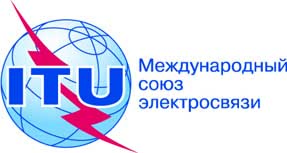 ПЛЕНАРНОЕ ЗАСЕДАНИЕПересмотр 1 
Дополнительного документа 1
к Документу 11(Add.16)-R4 октября 2019 годаОригинал:	английскийГосударства – члены Межамериканской комиссии по электросвязи (СИТЕЛ)Государства – члены Межамериканской комиссии по электросвязи (СИТЕЛ)предложения для работы конференциипредложения для работы конференцииПункт 1.16 повестки дняПункт 1.16 повестки дняРаспределение по службамРаспределение по службамРаспределение по службамРайон 1Район 2Район 35 150–5 250ФИКСИРОВАННАЯ СПУТНИКОВАЯ (Земля-космос)  5.447AПОДВИЖНАЯ, за исключением воздушной подвижной  5.446A  5.446BВОЗДУШНАЯ РАДИОНАВИГАЦИОННАЯ5.446  5.446С  5.447  5.447B  5.447C  ФИКСИРОВАННАЯ СПУТНИКОВАЯ (Земля-космос)  5.447AПОДВИЖНАЯ, за исключением воздушной подвижной  5.446A  5.446BВОЗДУШНАЯ РАДИОНАВИГАЦИОННАЯ5.446  5.446С  5.447  5.447B  5.447C  